MONEY TRACKERMONEY TRACKERMONEY TRACKERMONEY TRACKERMONEY TRACKERMONEY TRACKERMonth:Total Budget:Total Spending:Remaining Balance:Remaining Balance:Remaining Balance:DateExpense ItemPayment MethodAmount SpentNeedWantTotal Spending:Total Spending:Total Spending:Notes:Notes:Notes:Notes:Notes:Notes: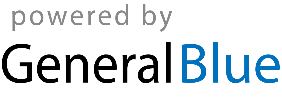 